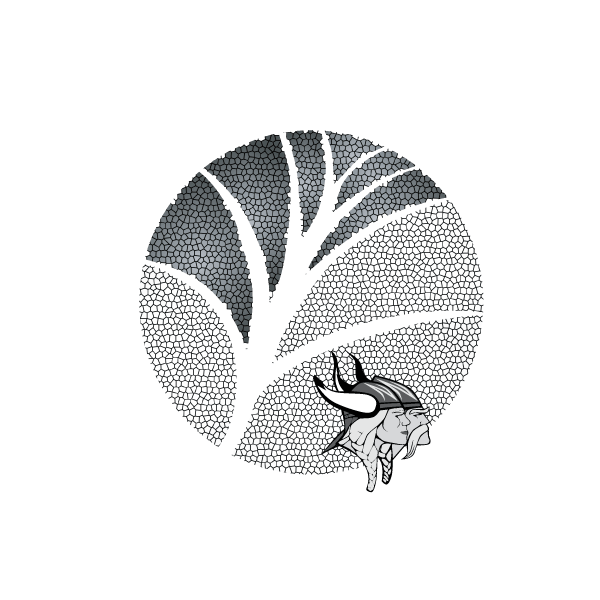 Solicitud para 2017-2018 Lista de revisión:Por favor marque cada uno de los siguientes artículos una vez que lo haya completado.   [  ]  Solicitud a STEM	[  ]  Tarea de innovación específica al itinerario [  ]  Recomendación del maestro de matemáticas/ciencias[  ]  Récords de la escuela (Calificaciones, asistencia, disciplina) [  ]  Recomendación de un maestro general	[  ]  Compromiso a la educación pos secundaria Se acepta del 31 de octubre hasta el 11 de diciembre de 2016 (no se aceptarán solicitudes tardías)Paso 1: Información Personal– USAR LETRA DE MOLDE CLARANombre completo: ________________________ Fecha de nacimiento: _______ Sexo: ___ Grado actual:  8 o 9Dirección: ___________________________# ______ Ciudad: __________________ Código postal: ________# del estudiante de AD 12: ___________Nombres de los padres/tutores legales: _________________________# de teléfono de casa: _________________ Móvil: ___________________ Email: _______________________Escuela actual: _________________________________________ Distrito escolar: ______________________Escuela preparatoria a la cual pertenece: _______________________Distrito al que pertenece: _____________Paso 2: Compromiso a la educación pos secundaria“Yo, él/la abajo firmante, entiendo que me estoy matriculando en un curso de estudio riguroso, el cual me prepara para entrar a un instituto de enseñanza superior. Si soy aceptado/a a STEM Pathway, acuerdo en continuar mi educación formal y solicitar a un instituto de enseñanza superior después de graduarme de Northglenn High School STEM.  Los institutos incluyen universidades de cuatro años, universidades comunitarias y escuelas vocacionales.” Firma del estudiante: ________________________________________________ Fecha: _________________Para uso de la oficina solamente.Date submitted: ______________________        [  ] App.    [  ] Ed Co     [  ] IT   [  ] Rec 1     [  ] Rec 2     [  ] Trans     [  ] Att     [  ] DiscPathway Selection: ____ Engineering     ____  Biomedical     ____  By Design: [  ]B  [  ]C   [  ] D   [  ] G   [  ] L   [  ] TBoundary School:  [  ] Horizon     [  ] Legacy    [  ] Mountain Range     [  ] Northglenn     [  ] Thornton     [  ] Other: _________________Boundary District:  [  ] Adams 12     [  ] Adams 50     [  ]  Brighton 27J     [  ]  Denver     [  ] Jefferson     [  ]  Mapleton     [  ] Other: _________________Decision:  [  ] Accept     [  ]  Waitlist #_____     [  ] DeclinePaso 3:  Selecciona Tu Itinerario Marca tu selección con una “X”Paso 4:  Tarea de Innovación Especifica al Itinerario Inclúyela con tu solicitud. Usa cualquier formato que desees. Paso 5:  Cartas de RecomendaciónHay dos letras de recomendación adjuntas. Una debe ser completada por tu maestro de matemáticas o ciencias. Puedes escoger a otro maestro para que completa la otra carta. Las cartas completadas deben ser mandadas por fax, (720) 972-4739, o por correo a Northglenn High School.Paso 6:  Récords EscolaresIncluye: una copia no oficial de tu transcripción actual, por lo menos un año de asistencia y cualquier récord de disciplina.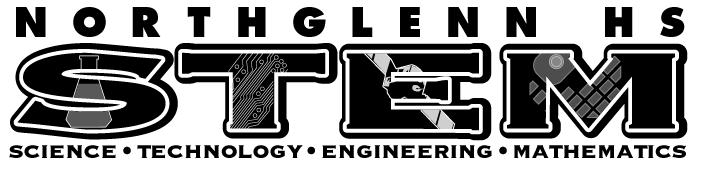 Current Math or Science Teacher Recommendation for 2017-2018 STEM ProgramTeacher, if a student is applying for both STEM Pathways and EC@N-STEM, you only need to complete one recommendation.Printed Student Name: _________________________________  Current School: ___________________________________All information will be kept confidential.What is the name of the class(es) in which you’ve had this student? ______________________________________________________________Please rank this applicant’s abilities.  5 = Exceptional (Top 5%), 4 = Excellent (Top 10%), 3 = Average, 2 = Fair, 1 = Poor, N = Not SurePlease share your candid opinions about this student’s ability to be successful in a STEM Program.Thank you for your time!Evaluator’s Printed Name: _________________________________ Evaluator’s Signature _____________________________ Date: _________Please return to:	or you may fax to:	Northglenn HS STEM		(720) 972-4739	Attn:  STEM Pathway Application	601 W. 100th Place	Northglenn, CO 80260Recommendation must be RECEIVED by ________.Teacher Recommendation for 2017-2018 STEM ProgramTeacher, if a student is applying for both STEM Pathways and EC@N-STEM, you only need to complete one recommendation.Printed Student Name: _________________________________  Current School: ___________________________________All information will be kept confidential.What is the name of the class(es) in which you’ve had this student? ______________________________________________________________Please rank this applicant’s abilities.  5 = Exceptional (Top 5%), 4 = Excellent (Top 10%), 3 = Average, 2 = Fair, 1 = Poor, N = Not SurePlease share your candid opinions about this student’s ability to be successful in a STEM Program.Thank you for your time!Evaluator’s Printed Name: _________________________________ Evaluator’s Signature _____________________________ Date: _________Please return to:	or you may fax to:	Northglenn HS STEM		(720) 972-4739	Attn:  STEM Pathway Application	601 W. 100th Place	Northglenn, CO 80260Recommendation must be RECEIVED by ____________________.[  ]  IngenieríaAño 1: Introducción a diseño de ingenieríaAño 2: Principios de ingeniería Año 3: Aero espacio o AP Ciencias informáticas Año 4: Diseño y desarrollo de ingenieríaEx: Ingenieros, Técnicos, Experto en informática, Arquitectos[  ]    BiomédicaAño 1: Principios de las ciencias biomédicasAño 2: Sistemas del cuerpo humanoAño 3: Intervenciones medicasAño 4: Innovaciones biomédicas Ex: Practicantes de medicina, Veterinarios, Científico forense, Investigadores médicos Por Diseño [  ] Communicacíon Grafica[  ] Culinario[  ] Diseño (Web, Interior, Arte fion, etc.)[  ] Justiciá y Ley[  ] Negocio/Mercadotecnia[  ] TeatroItinerario de ingeniería: Completa una de estas opciones Crear una propuesta de diseño para un escritorio estudiantil nuevo en un salón de clases del siglo XXI. Incluye bocetos anotados y un informe del diseño. Describe innovaciones que se le pueden hacer a la mochila de un estudiante de la preparatoria. Asegúrate que tu diseño incluya capacidad para cargar la tecnología.  Describe un avance tecnológico en los Estados Unidos que podría ser ajustado para uso en un país en desarrollo.  Itinerario biomédico:  Completa una de estas opcionesDiseña una novedad que les ayudaría a los estudiantes a experimentar vidas más largas y saludables.  Describe una inquietud médica destacada de los adolescentes y propón una innovación medica que pueda ayudar en el tratamiento de esta inquietud. Describe una novedad médica actual y explica algunos ajustes que harías para mejorar su eficacia. Itinerario por diseño:  Completa una de estas opcionesDescribe un producto nuevo que puedes introducir al mercado. Incluye el Resumen Executivo de tu plan de negocio. Escribe e ilustra un libro que les enseña a los niños cómo resolver un problema difícil o trata un asunto importante. Escribe una comedieta que les enseña a los estudiantes de sexto grado entrantes cómo ser exitosos en la secundaria. Diseña un concepto para un restaurante nuevo y entrega un letrero, anuncio, bocete del plano y menú.  Manda por correo o entrega a:Northglenn HS STEM Attn: Application601 W. 100th PlaceNorthglenn, CO 80260Siéntase libre de comunicarse con un Coordinador de STEM si tiene alguna pregunta. Siéntase libre de comunicarse con un Coordinador de STEM si tiene alguna pregunta. Manda por correo o entrega a:Northglenn HS STEM Attn: Application601 W. 100th PlaceNorthglenn, CO 80260Sr. Nick KosovichNick.Kosovich@adams12.org720-972-4689Sr. Kerry GlennKerry.Glenn@adams12.org 720-972-46291.  Demonstrates academic ability.54321N2.  Follows through on work.54321N3.  Driven by curiosity.54321N4.  Willing to take reasonable risks.54321N5.  Responsible.54321N6.  Generates questions on his or her own – questions the common or unusual.54321N7.  Approaches difficult problems with ingenuity.54321N8.  Functions well within a team.54321N9.  Self-directed; requires a minimum of adult direction and attention.54321N10.  Able to plan and organize activities, direct actions, and evaluate results.54321N11.  Completes high quality work as directed and on time.54321N12.  Attends class regularly.54321NOverall recommendation of this applicant543211.  Demonstrates academic ability.54321N2.  Follows through on work.54321N3.  Driven by curiosity.54321N4.  Willing to take reasonable risks.54321N5.  Responsible.54321N6.  Generates questions on his or her own – questions the common or unusual.54321N7.  Approaches difficult problems with ingenuity.54321N8.  Functions well within a team.54321N9.  Self-directed; requires a minimum of adult direction and attention.54321N10.  Able to plan and organize activities, direct actions, and evaluate results.54321N11.  Completes high quality work as directed and on time.54321N12.  Attends class regularly.54321NOverall recommendation of this applicant54321